SYNDICAT SOLIDAIRE UNITAIRE DEMOCRATIQUESAPEURS-POMPIERS PROFESSIONNELSAGENTS TECHNIQUES ET ADMINISTRATIFSDES SERVICES DEPARTEMENTAUX D’INCENDIES ET DE SECOURSDE LOIRE ATLANTIQUE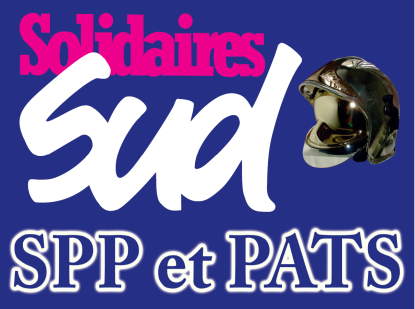 AUTORISATION DE PRELEVEMENT           Je soussigné Mr/Mme ……………………………………, autorise le syndicat SUD SDIS44 à effectuer un prélèvement de 27 € trimestriel sur mon compte bancaire dont les informations figures ci-dessous IBANBIC                                           Fait à                                          le       /    /